Eko záchod -Splachuje pouze 1 ml vody a vodu si vyrábí ze vzduchu-Vyrábí se z recyklovaného plastu a stojí pouze 10 000 Kč-Doprava do 25.10. 2222 zdarma+ dárek : toaletní lopuchpapír J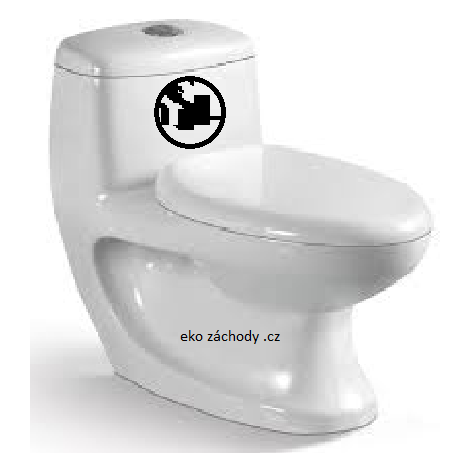 Eko čau! Navštivte naše stránkyhttps://www.ekozachody.cz/ .Tým č.5- Hanz, Honza M., Terka, Patrik a NelaEco toilet-Rinses only 1 ml of water and produces water from the air-It is made of recycled plastic and costs only 10,000 CZK-Transport free to 25.10. 2222 +gift of toilet burdock paper Eco hi!Visit our sitewww.ekozachody.cz